2024 Area III FFA Association Officer Nominating Committee Application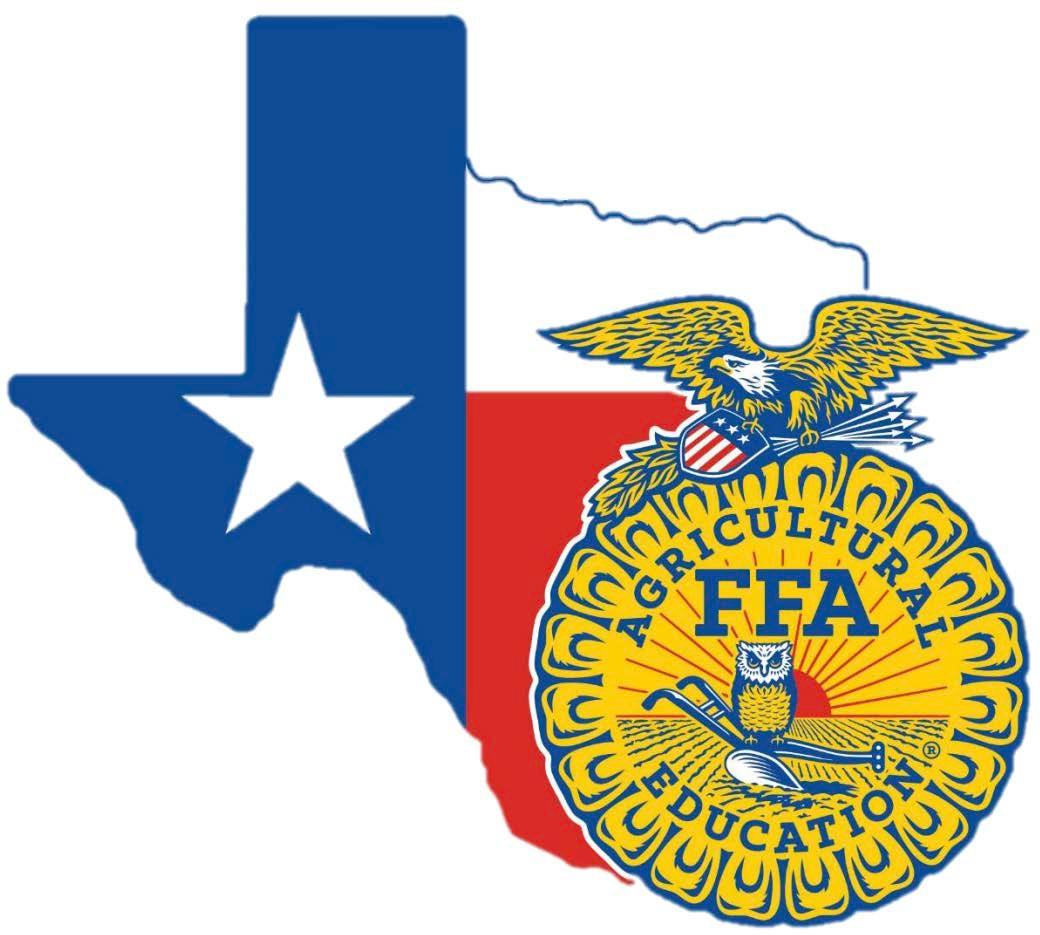 InstructionsBeing an Area III FFA Association Officer Nominating Committee member is very important. You will play a vital roll in the area officer election process. Your decisions will directly affect the success of the officer team and area events. Good luck!Nominating committee must be juniors or seniors in high school for the 2023-2024 school year.Complete each page of this application by using the tabs below.Application must be completed and submitted to the Area III Association Election Committee Chairmen, Brooke Lowery (BrookeALowery@KATYISD.ORG by April 19th, 2024 at 11:59 pm.Application must be submitted by the applicants advisor. By the advisor emailing the application, he/she is certifying that the information contained in the application is correct and that he/she agrees to the terms on the check sheet.Cover PageFFA ActivitiesList in this section participation in FFA sponsored or sanctioned activities. Indicate level of participation and any placings and achievements. Activities include but may not be limited to participation in leadership development events, career development events, speaking development events, agriscience fair, star, proficiency, work-based learning, and agricultural industry awards, project shows and FFA conventions. Do not list offices held or committees chaired or other leadership roles.School ActivitiesList in this section other school activities--clubs, athletics, band, honor societies, participation in livestock and breed associations, civic organizations, church youth groups, etc. Do not duplicate entries listed in other sections.Leadership RolesSection A: FFA Leadership RolesList in this section leadership roles completed in the FFA. This includes elected offices, committees, committee chairmanships, or any leadership roles fulfilled in the chapter's program of activities. Do not duplicate entries listed in other sections.Section B: School and Community Leadership RolesList in this section leadership roles completed in other school and community organizations. Include elected offices, committees, chairmanships or any leadership role successfully fulfilled.EssaysUse Times New Roman, 12pt in MSWord to type and then copy into the space provided.Essay A: (Required) Why do you want to become a committee member? (3500 characters max with spaces)Essay B: (Required)What qualities would you bring to the committee? (3500 characters max with spaces)		Check SheetCandidate must read each statement and click the corresponding checkbox if you agree to abide by the statement.Required SignaturesFirst Name:First Name:First Name:Last Name:Grade Level:Grade Level:Phone Number:Phone Number:Phone Number:Phone Number:Phone Number:Email Address:Email Address:Email Address:Email Address:High School Name:High School Name:High School Name:High School Name:High School Name:High School Name:FFA Chapter:FFA Chapter:FFA Chapter:FFA District:FFA District:FFA District:FFA District:Years of AFNR Completed:Years of AFNR Completed:Years of AFNR Completed:Years of AFNR Completed:Years of AFNR Completed:Advisor:Advisor:LevelLevelLevelLevelLevelYearActivityChapterDistrictArea StateNationalAchievements AwardedLevelLevelLevelLevelLevelYearActivityChapterDistrictArea StateNationalAchievements AwardedLevelLevelLevelLevelLevelYearRoleChapterDistrictArea StateNationalMajor ResponsibilitiesLevelLevelLevelLevelLevelYearRoleChapterDistrictArea StateNationalMajor ResponsibilitiesI AgreeI will be at the Area III Convention by _____ am the day before convention to attend the entire required committee trainingI AgreeI will conduct interviews from _____ a.m. until finished on the convention day.I AgreeI will conduct the interviews and score candidates without bias or prejudice.I AgreeI will or my chapter will arrange and provide travel arrangements for the convention.I AgreeI will inform the Area III Association Elections Committee Chair if I cannot fulfill the committee duties so the runner up can be notified. ______________________________________________________________Candidate PrintedCandidate SignatureDate Signed_______________________________________________________________Parent/Guardian PrintedParent/Guardian SignatureDate Signed_______________________________________________________________Advisor PrintedAdvisor SignatureDate Signed_______________________________________________________________School Admin. PrintedSchool Admin. SignatureDate Signed